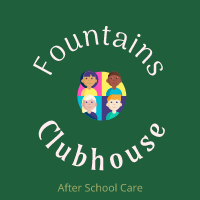 After School Care - Booking form – Spring 2023Name of Child/Children………………………………………………………………..Please put a tick in the dates you require:Monday23rd Jan30th Jan6th Feb20th Feb27th Feb6th March13th March20th March27th MarchTuesday24th Jan31st Jan7th Feb21st Feb28th Feb7th March14th March21st March28th MarchWednesday 25th Jan1st Feb8th Feb22nd Feb1st March8th March15th March22nd March29th March